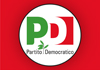 Commissione Regionale per il CongressoDELIBERA N.6La Commissione Regionale per il Congresso, riunitasi in data 10 marzo 2023Preso attodopo una accurata istruttoria su anagrafe di Caserta, della necessità, segnalata all’unanimità dal gruppo di lavoro, di approfondire numerose posizioni anagrafiche mediante documentazione probatoria da richiedere agli interessati e da acquisire presso la CNG.Vistal’impossibilità di completare tale attività entro il 12 marzo 2023, all’unanimitàDeliberadi richiedere alla CNG l’anagrafe certificata di Caserta relativa all’anno 2019.di fissare le Assemblee di Circolo, per l’elezione del Segretario e dell’assemblea regionale, dal 23 al 26 marzo.Napoli, 10 marzo 2023